GOVERNO DO ESTADO DE MATO GROSSO SECRETARIA DE ESTADO DE CIÊNCIA, TECNOLOGIA E INOVAÇÃO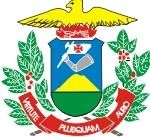 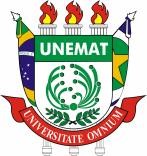 UNIVERSIDADE DO ESTADO DE MATO GROSSO CARLOS ALBERTO REYES MALDONADOPRÓ-REITORIA DE PESQUISA E PÓS-GRADUAÇÃODocumentos constantes no processo de Expedição de diploma para Mestrado e Doutorado via SIPAC;I. Requerimento específico (anexo II);II. Cópia da Certidão de nascimento ou casamento, contendo as averbações referentes à sentença judicial sobre alterações do nome, se for o caso; (Autenticado em Cartório)III. Cópia do documento de Identidade (RG); (Autenticado ou Carimbado certificando que a fotocópia é reprodução fiel do original)IV. Cópia do documento de Cadastro de Pessoa Física (CPF); (Autenticado ou Carimbado certificando que a fotocópia é reprodução fiel do original)V. Cópia do Título Eleitoral; (Autenticado ou Carimbado certificando que a fotocópia é reprodução fiel do original)VI. Certidão Negativa de Débitos da Justiça Eleitoral ou cópia do comprovante de votação referente ao último período eleitoral; (Autenticado ou Carimbado certificando que a fotocópia é reprodução fiel do original)VII. Cópia da Carteira de Reservista; (Somente homem) (Autenticado ou Carimbado certificando que a fotocópia é reprodução fiel do original)VIII. Cópia de Diploma de graduação carimbado certificando que a fotocópia é reprodução fiel do original, o carimbo deve ser datado e assinado por servidor público, ou autenticada em cartório (se o título tiver sido obtido no exterior anexar declaração de reconhecimento do título assinado pelo coordenador do Programa).IX. Cópia da Ata de defesa da Dissertação/Tese; (Original ou Carimbado certificando que a fotocópia é reprodução fiel do original)X. Histórico Escolar do Mestrado/Doutorado assinado pelo Coordenador do Programa; (Original ou Carimbado certificando que a fotocópia é reprodução fiel do original)XI. Comprovante de inexistência de débitos da Biblioteca (Programa e Campus); (original)XII. Declaração do Programa referente à entrega do exemplar da Dissertação/Tese. (original)Parecer dizendo que faz jus ao título a partir de: (Assinado pelo Coordenador) Parágrafo único. Os documentos listados nos incisos II, III, IV, V, VI, VII e IX poderão ser autenticados no ato da entrega pelo servidor responsável pela Coordenação do Programa de Pós-Graduação mediante apresentação dos documentos originais correspondentes.Instrucao Normativa 001/2014 - PRPPG que versa sobre expedição de diploma para Mestrado e Doutorado.OBS 1: É necessário a inclusão da DECLARAÇÃO DE CONCLUSÃO DE CURSO emitida pelo Sistema SIGAA, cujas defesas tenham sido realizadas a partir de janeiro de 2022.OBS 2: O encaminhamento deste processo será via SIPAC – Sistema Integrado de Patrimônio, Administração e Contratos da Unemat. Que pode ser acesso por este link. Após o processo ser instruido deverá ser encaminhado para o setor PRPPG-SSTS. Cáceres, 27/06/2022.Supervisão de Pós-Graduação Stricto Sensu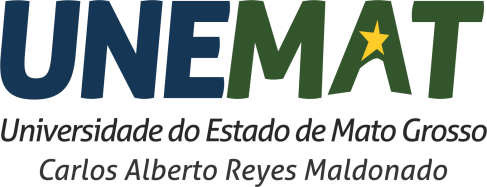 Av. Tancredo Neves, 1095, CEP: 78.217-900, Cáceres, MT Tel/PABX: (65) 3221 0046 / (65) 3221 0040http://portal.unemat.br/prppg – Email: prppg.ss@unemat.br